UTORAK 8.12.2020. HRVATSKI JEZIK-LK,MT-pročitaj rečenice. Prepiši ih na ovom listiću do kraja reda jednom.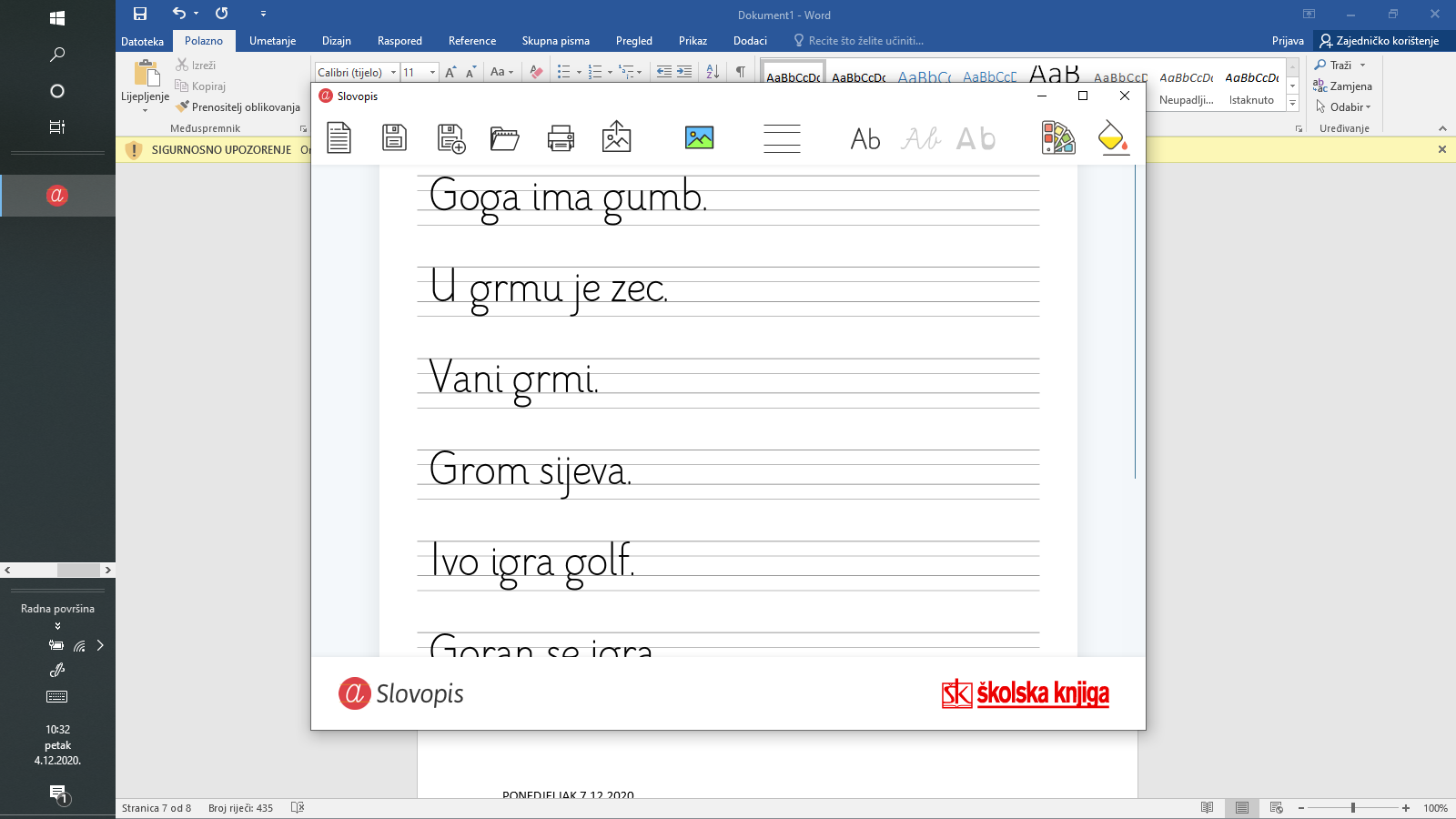 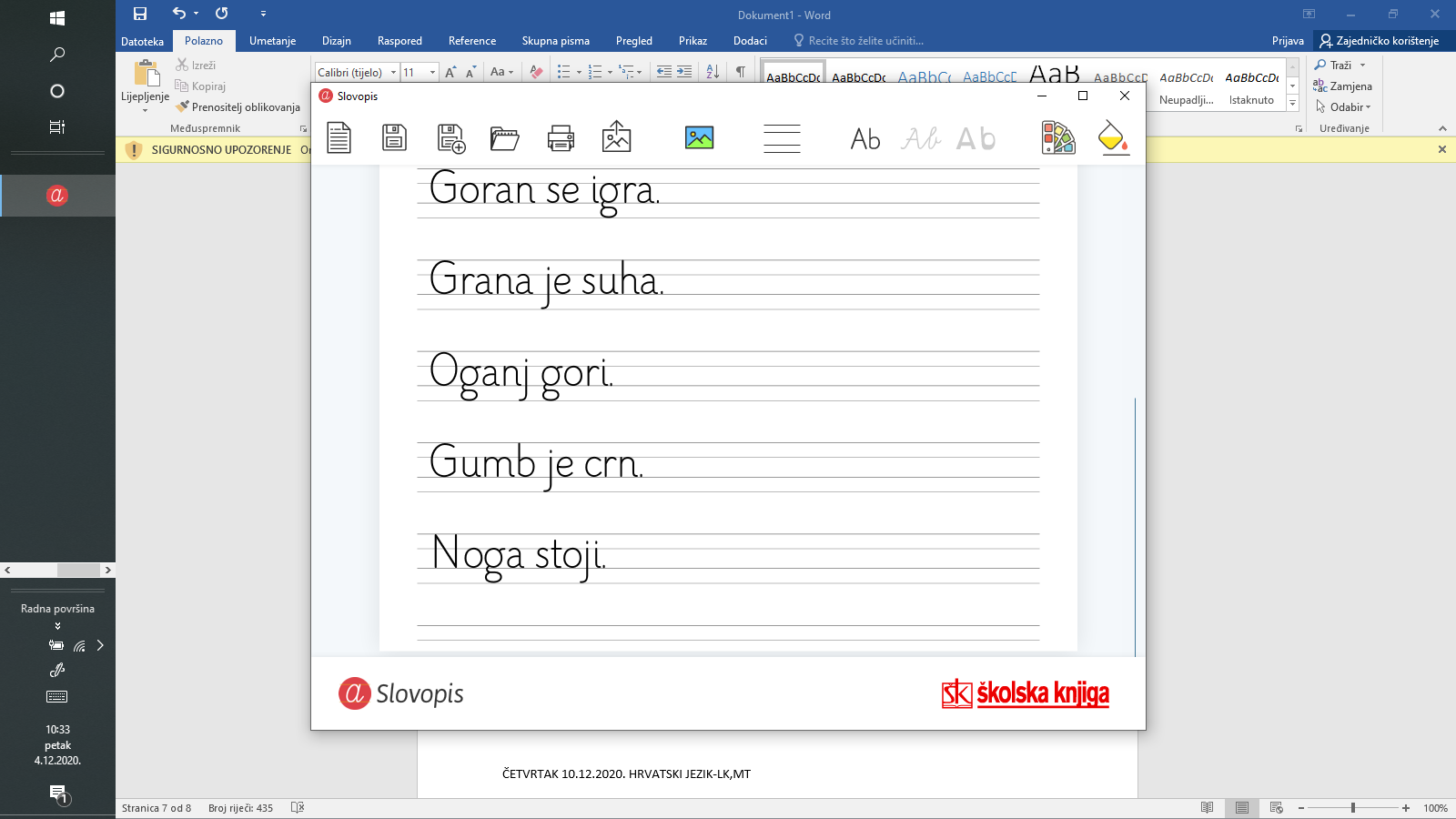 